Последствия аборта при ранней беременностиВсе осложнения абортов у подростков можно условно разделить на три категории:осложнения, связанные с незрелостью половых органов;осложнения, обусловленные общей незрелостью организма;психологические травмы.Осложнения, связанные с функциональной незрелостью половых органовМалые размеры матки могут вызвать затруднения даже в тех случаях, когда операцию проводит опытный специалист. Именно поэтому для забеременевших впервые женщин аборт более опасен, чем для рожавших.Вследствие физиологических особенностей строения внутренних половых органов у подростков встречается такое тяжелое осложнение аборта как перфорация (прободение) матки. В таких случаях нередко приходится прибегать к удалению органа.Кроме того, анатомическая и функциональная незрелость обуславливает высокую частоту гипотонических кровотечений, которые могут привести к шоку и летальному исходу. В виду возможности такого рода осложнений любой аборт, проведенный вне стен медицинского учреждения, считается криминальным.Высокая частота тяжелых осложнений, а также склонность молодых женщин рисковать своим здоровьем, решаясь на подпольный аборт, привели к тому, что летальность от абортов у подростков в 4-5 раз выше, чем у взрослых женщин.Анатомические особенности строения матки у подростков обуславливают большую травматизацию ее стенок при прерывании беременности. Поэтому у каждой пятой молодой женщины период после аборта протекает с явлениями вялотекущего эндометрита (воспаления слизистой оболочки матки), а более трети пациенток в течение последующих месяцев вынуждены проходить лечение по поводу инфекционно-воспалительных заболеваний органов малого таза.Такого рода осложнения могут приводить к самым разным последствиям, среди которых:плохо поддающиеся лечению хронические воспалительные заболевания придатков матки; внематочная беременность;невынашиваемость (повторные выкидыши);cклонность к кровотечениям во время беременности и родов;бесплодие.Кроме того, травмы стенки матки при аборте нередко вызывают эндометриоз – тяжелое хроническое заболевание, сопровождающееся разрастанием клеток слизистой оболочки матки в органах репродуктивной системы и за ее пределами. Особенностью этой болезни является то, что она может проявиться через годы. У подростков такое отдаленное осложнение встречается чаще еще и потому, что после аборта у них происходят особенно сильные гормональные сдвиги в организме.Осложнения, обусловленные общей незрелостью организмаПолная физиологическая зрелость женского организма наступает в среднем к возрасту 21 года. Если беременность наступает раньше, то включаются специальные механизмы, обуславливающие ускоренный рост и созревание не только половой сферы, но и всего организма в целом (в частности, ускоряется формирование тазовых костей, обеспечивающее возможность нормальных родов).Таким образом, с первых дней беременности в организме подростка происходит сложнейшая перестройка – ведь за каких-то девять месяцев необходимо наверстать все, на что бы ушли годы жизни. Именно поэтому наиболее частым отдаленным осложнением абортов у молодых девушек являются эндокринные сбои, которые проявляются, в первую очередь, разнообразными нарушениями менструального цикла, такими как нерегулярные, слишком обильные или слишком скудные менструации, мажущиеся выделения в середине цикла, болезненные менструации и т.п.По этой же причине у подростков более часто, чем у зрелых женщин, после аборта развивается или усиливается так называемый предменструальный синдром (ПМС). Данная патология проявляется комплексом симптомов (раздражительность, депрессия, сильные головные боли, отечность лица, иногда повышение температуры, слабость – вплоть до временной потери трудоспособности), возникающих за несколько дней до менструации и исчезающих после ее окончания.
Другие признаки нарушения гормонального фона могут проявляться в разные сроки после проведения аборта. К относительно ранним относятся такие осложнения, как:выраженная прибавка веса;вирилизация (рост волос по мужскому типу);угревая сыпь на коже лица;повышенная жирность кожи и волос;образование стрий (растяжек на коже груди, живота, бедер).К поздним осложнениям нарушения гормонального фона относятся еще более тяжелые патологии – гормонозависимые злокачественные опухоли (рак молочной железы и т.п.).Нарушения психики после ранних абортовПсихика в возрасте до 21 года характеризуется повышенным влиянием подсознательной сферы (все патологические комплексы, как правило, формируются в детском и юношеском возрасте), чрезмерной чувствительностью и ранимостью. Поэтому последствия аборта для психики подростка особенно опасны в виду возможности сохранения негативной информации на уровне подсознания и образования различных патологических комплексов, негативно влияющих на весь организм в целом.Дело в том, что можно сколько угодно обманывать себя разнообразными оправданиями: «не надо плодить нищету», «ребенок имеет право быть желанным» и т.д. и т.п. Этим можно усыпить совесть, но тело не обманешь, оно воспринимает уничтожение ребенка как гибель самой дорогой частицы себя, ради которой происходила во всем организме глобальная перестройка.Полученная психологическая травма длительное время может сохраняться на уровне подсознания и проявится через годы неожиданной болью, поэтому нередко женщины, сделавшие аборт, вынуждены проходить специализированные курсы психологической реабилитации.Кроме того, у женщин с ранним абортом в анамнезе существует значительный риск возникновения депрессий и психозов во время будущих беременностей и родов, поскольку на подсознательном уровне сохраняется память о неожиданно прерванной беременности, а позитивного опыта вынашивания ребенка еще не было.       Статистика ранних беременностей указывает на высокий процент абортов: на одни роды приходится три-пять зарегистрированных случаев прерывания беременности.       Статистика ранних беременностей указывает на высокий процент абортов: на одни роды приходится три-пять зарегистрированных случаев прерывания беременности.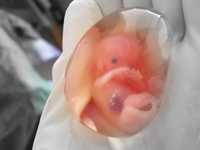          Особенно волнует тот факт, что среди беременных этой категории высокий процент криминальных абортов (абортов, проведенных вне стен лечебных заведений) и абортов на поздних сроках беременности.
Такие цифры свидетельствуют о том, что некоторые подростки просто не осознают всех возможных последствий такого крайне безответственного отношения к собственному здоровью.